PhrasePhrasePhraseInfinitif Infinitif Infinitif PhrasePhrasePhraseInfinitif Infinitif Infinitif PhrasePhrasePhraseInfinitif Infinitif Infinitif Mistigri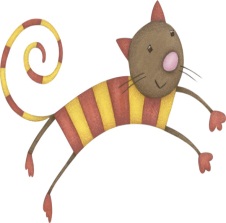 Mistigri des verbes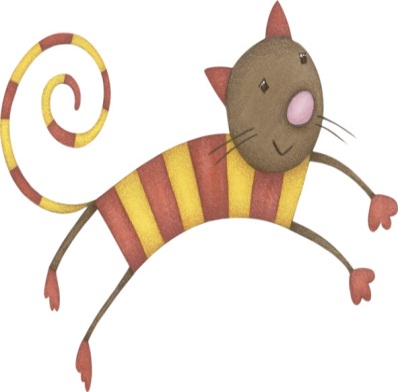 http://jeuxdecole.wifeo.comMistigri des verbeshttp://jeuxdecole.wifeo.comMistigri des verbeshttp://jeuxdecole.wifeo.comMistigri des verbeshttp://jeuxdecole.wifeo.comMistigri des verbeshttp://jeuxdecole.wifeo.comMistigri des verbeshttp://jeuxdecole.wifeo.comMistigri des verbeshttp://jeuxdecole.wifeo.comMistigri des verbeshttp://jeuxdecole.wifeo.comMistigri des verbeshttp://jeuxdecole.wifeo.com